г. Горно-АлтайскОб объявлении общественных обсужденийпо внесению изменений в Правила благоустройства территории
муниципального образования «Город Горно-Алтайск»В соответствии со статьей 28 Федерального закона от 6 октября 2003 года № 131-ФЗ «Об общих принципах организации местного самоуправления Российской Федерации», руководствуясь статьями 39, 45 Устава муниципального образования «Город Горно-Алтайск», принятого постановлением Горно-Алтайского городского Совета депутатов от 22 марта 2018 года № 7-1, Положением о публичных слушаниях в городе 
Горно-Алтайске, принятым решением Горно-Алтайского городского Совета депутатов от 5 июля 2005 года № 28-7:Назначить проведение общественных обсуждений с 5 марта 2019 года по 5 апреля 2019 года по проекту решения о внесении изменений 
в Правила благоустройства территории муниципального образования «Город Горно-Алтайск».Утвердить порядок и сроки проведения общественных обсуждений по проекту решения, подлежащего рассмотрению на общественных обсуждениях, согласно приложению № 1 к настоящему Распоряжению.Утвердить порядок, срок и форму внесения участниками общественных обсуждений предложений и замечаний, касающихся проекта решения, подлежащего рассмотрению на общественных обсуждениях, согласно приложению № 2 к настоящему Распоряжению.Муниципальному учреждению «Управление жилищно-коммунального и дорожного хозяйства администрации города 
Горно-Алтайска»:а) организовать оповещение о начале общественных обсуждений;б) разместить проект, который подлежит рассмотрению 
на общественных обсуждениях и информационные материалы к нему (при наличии) на портале http://gornoaltaysk.ru/ и открыть экспозицию такого проекта;в) организовать проведение экспозиции проекта, подлежащего рассмотрению на общественных обсуждениях;г) подготовить и оформить протокол общественных обсуждений;д) подготовить и опубликовать заключение о результатах общественных обсуждений. Отделу информационной политики и связей с общественностью Администрации города Горно-Алтайска в течение 7-ми дней со дня подписания настоящего Распоряжения опубликовать его в газете «Вестник Горно-Алтайска» и на официальном портале муниципального образования «Город Горно-Алтайск» в сети «Интернет». Настоящее Распоряжение вступает в силу со дня его официального опубликования. Контроль за исполнением настоящего Распоряжения оставляю 
за собой.Мэр города Горно-Алтайска	           Ю.В. НечаевН.С. ЗахарьеваСуслова А.В., 6-43-55ПРИЛОЖЕНИЕ № 1к распоряжению Мэрагорода Горно-Алтайскаот «___» _____ 20__ года № __Порядок и сроки проведения ОБЩЕСТВЕННЫХ ОБСУЖДЕНИЙ,по проекту, подлежащего рассмотрению на общественных обсужденияхПРИЛОЖЕНИЕ № 2к распоряжению Мэрагорода Горно-Алтайскаот «___» ____ 20__ года № __ПОРЯДОК, СРОК И ФОРМАвнесения участниками общественных обсуждений предложений 
и замечаний, касающихся проекта решения, подлежащего рассмотрению на общественных обсужденияхУчастниками общественных обсуждений по проекту решения 
о внесении изменений в Правила благоустройства территории муниципального образования «Город Горно-Алтайск» являются граждане, правообладатели земельных участков и объектов капитального строительства.В период размещения проекта, подлежащего рассмотрению 
на общественных обсуждениях, и информационных материалов к нему (при наличии), и проведения экспозиции такого проекта (11 марта 2019 года – 
4 апреля 2019 года) участники общественных обсуждений, прошедшие идентификацию в порядке, установленном частью 5 настоящего приложения, имеют право вносить предложения и замечания, касающиеся такого проекта:1) посредством официального сайта (http://gornoaltaysk.ru/;2) в письменной форме в адрес Муниципального учреждения «Управление жилищно-коммунального и дорожного хозяйства администрации города Горно-Алтайска»: 649000, Республика Алтай, 
г. Горно-Алтайск, ул. Строителей, д.3/1;3) посредством записи в Книге учета посетителей и записи предложений и замечаний при проведении экспозиции проекта, подлежащего рассмотрению на общественных обсуждениях.Предложения и замечания, внесенные участниками общественных обсуждений в соответствии с частью 3 настоящего приложения подлежат регистрации, а также обязательному рассмотрению Муниципальным учреждением «Управление жилищно-коммунального и дорожного хозяйства администрации города Горно-Алтайска», за исключением выявления факта предоставления участником общественных обсуждений недостоверных сведений.Участники общественных обсуждений, в целях идентификации  представляют сведения о себе (фамилию, имя, отчество (при наличии), дату рождения, адрес места жительства (регистрации) – для физических лиц; наименование, основной государственный регистрационный номер, место нахождения и адрес – для юридических лиц) с приложением документов, подтверждающих такие сведения. Участники общественных обсуждений, являющиеся правообладателями соответствующих земельных участков 
и (или) расположенных на них объектов капитального строительства и (или) помещений, являющихся частью указанных объектов капитального строительства, также представляют сведения соответственно о таких земельных участках, объектах капитального строительства, помещениях, являющихся частью указанных объектов капитального строительства, 
из Единого государственного реестра недвижимости и иные документы, устанавливающие или удостоверяющие их права на такие земельные участки, объекты капитального строительства, помещения, являющиеся частью указанных объектов капитального строительства. Не требуется представление указанных в части 5 настоящего приложения документов, подтверждающих сведения об участниках общественных обсуждений (фамилию, имя, отчество (при наличии), дату рождения, адрес места жительства (регистрации) – для физических лиц; наименование, основной государственный регистрационный номер, место нахождения и адрес – для юридических лиц), если данными лицами вносятся предложения и замечания, касающиеся проекта, подлежащего рассмотрению на общественных обсуждениях, посредством официального сайта (при условии, что эти сведения содержатся на официальном сайте). При этом для подтверждения сведений, указанных в части 5 настоящего приложения, может использоваться единая система идентификации и аутентификации. Обработка персональных данных участников общественных обсуждений осуществляется с учетом требований, установленных Федеральным законом от 27 июля 2006 года № 152-ФЗ «О персональных данных».РЕСПУБЛИКА АЛТАЙМЭР ГОРОДАГОРНО-АЛТАЙСКА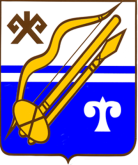 АЛТАЙ РЕСПУБЛИКАГОРНО-АЛТАЙСККАЛАНЫҤ МЭРИРАСПОРЯЖЕНИЕJАКАAHот«04»марта2019года№12-р№ п/пПорядок проведения общественных обсужденийСрок исполненияОтветственные исполнители1Опубликование настоящего распоряжения о проведении общественных обсуждений 
в газете «Вестник Горно-Алтайска и на официальном портале муниципального образования «Город Горно-Алтайск» в сети «Интернет» http://gornoaltaysk.ru/Не позднее, чем по истечении 7-ми дней 
с даты принятия решения о проведении общественных обсужденийОтдел информационной политики и связей 
с общественностью Администрации города Горно-Алтайска2Направление уведомлений 
о проведении общественных обсужденийНе позднее, чем через 10-ть дней со дня поступления заявления заинтересованного лицаМуниципальное учреждение «Управление жилищно-коммунального 
и дорожного хозяйства администрации города Горно-Алтайска»3Оповещение о начале общественных обсуждений Не позднее, чем за 7-мь дней до дня размещения на официальном сайте проекта, должно быть опубликовано в порядке, установленном для официального опубликования муниципальных правовых актов, иной официальной информации путем размещения в газете «Вестник Горно-Алтайска» и на официальном портале муниципального образования «Город Горно-Алтайск» в сети «Интернет»Муниципальное учреждение «Управление жилищно-коммунального 
и дорожного хозяйства администрации города Горно-Алтайска»4Размещение проекта, подлежащего рассмотрению на общественных обсуждениях, и информационных материалов к нему (при наличии) на портале http://gornoaltaysk.ru/ и открытие экспозиции такого проектаНе позднее 11 марта 2019 годаМуниципальное учреждение «Управление жилищно-коммунального 
и дорожного хозяйства администрации города Горно-Алтайска»5Проведение экспозиции проекта, подлежащего рассмотрению 
на общественных обсуждениях11 марта 2019 года - 
4 апреля 2019 годаМуниципальное учреждение «Управление жилищно-коммунального 
и дорожного хозяйства администрации города Горно-Алтайска»6Принятие предложений 
и замечаний по проекту, подлежащему рассмотрению на общественных обсуждениях11 марта 2019 года - 
4 апреля 2019 годаМуниципальное учреждение «Управление жилищно-коммунального 
и дорожного хозяйства администрации города Горно-Алтайска»7Подготовка и оформление протокола общественных обсужденийНе позднее 7-ми дней со дня окончания срока общественных обсужденийМуниципальное учреждение «Управление жилищно-коммунального 
и дорожного хозяйства администрации города Горно-Алтайска»8Подготовка и оформление заключения общественных обсужденийНе позднее 10-ти дней со дня окончания срока общественных обсужденийМуниципальное учреждение «Управление жилищно-коммунального 
и дорожного хозяйства администрации города Горно-Алтайска»9Срок проведения общественных обсужденийСо дня опубликования оповещения о начале обсуждений до дня опубликования заключения о результатах обсуждений не может быть менее одного месяца и более трех месяцевМуниципальное учреждение «Управление жилищно-коммунального 
и дорожного хозяйства администрации города Горно-Алтайска»